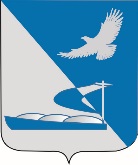 Совет муниципального образования«Ахтубинский район»Р Е Ш Е Н И Е30 января 2020 			     		                                                              № 54 «О внесении дополнений в Прогнозный план приватизации муниципального имущества муниципального образования «Ахтубинский район» на 2020 год»В соответствии с Гражданским кодексом Российской Федерации, Федеральным законом от 21.12.2001 № 178-ФЗ «О приватизации государственного и муниципального имущества», Федерального закона от 22.07.2008 № 159-ФЗ «Об особенностях отчуждения недвижимого имущества, находящегося в государственной собственности субъектов Российской Федерации или муниципальной собственности и арендуемого субъектами малого и среднего предпринимательства, и о внесении изменений в отдельные законодательные акты Российской Федерации», Федерального закона от 06.10.2003 № 131-ФЗ «Об общих принципах организации местного самоуправления  в Российской Федерации» и Устава муниципального образования «Ахтубинский район», иных нормативных правовых актов о приватизации муниципального имущества,Совет муниципального образования «Ахтубинский район»      РЕШИЛ:Внести дополнение в Прогнозный план приватизации муниципального имущества муниципального образования «Ахтубинский район» на 2020 год, утвержденный решением Совета муниципального образования «Ахтубинский район» от 19.12.2019 № 36, следующее содержание:Настоящее решение опубликовать в газете «Ахтубинская правда», разместить на официальном сайте администрации муниципального образования «Ахтубинский района».Настоящее решение вступает в силу с момента его официального опубликования (обнародования). Председатель Совета                                                                                В.И. Архипов Глава муниципального образования                                                     А.А. Кирилловп/пОбъектАдрес местонахождения объектаХарактеристикаБалансовая стоимость объекта (руб.)Начальная цена объекта продажи имущества, согласно отчету оценки рыночной стоимости(руб.)Автомобиль HYUNDAY XD ElantraАстраханская область,г. Ахтубинск,ул. Волгоградская, 141Автомобиль HYUNDAY XD Elantra, 2009 года выпуска, модель, № двигателя G4ED8W118075, шасси (рама) № отсутствует, кузов X7MDN41BPAM008743, цвет: темно-серый, мощность двигателя 105 л.с. 459 900,00Стоимость будет определена после составления отчета об оценке рыночной стоимости объектаАвтомобиль ГАЗ-31105Астраханская область,г. Ахтубинск,ул. Волгоградская, 141Автомобиль ГАЗ-31105, 2007 года выпуска, модель, № двигателя *40621Н*73156633*, шасси (рама) № отсутствует, кузов 31105070173662, цвет: Омега2, мощность двигателя 130 л.с.268 500,00Стоимость будет определена после составления отчета об оценке рыночной стоимости объектаАвтомобиль УАЗ-31519Астраханская область,г. Ахтубинск,ул. Волгоградская, 141Автомобиль УАЗ-31519, 2004 года выпуска, модель, № двигателя УМЗ-412800 N 40606260, шасси (рама) № 31510040598485, кузов № 31514040020461, цвет: белая ночь, мощность двигателя 84 л.с.241 500,00Стоимость будет определена после составления отчета об оценке рыночной стоимости объектаОбъектэлектроснабженияАстраханская область, Ахтубинский район, п. Нижний Баскунчак, ул. Джамбула, 26Энергоучасток. Инвентарный номер 4 569/1, литер А, этажностью 1,2,3, назначение нежилое, площадь 668,5 кв.м.Закрытое распределительное устройство. Назначение нежилое, этажность 2, инвентарный номер 4-569-1, литер В, площадь 282,8 кв.м.Воздушная линия электропередач. Назначение нежилое, инвентарный номер 4:790:1, литер I, протяженность 10 997 м.Земельный участок. Категория земель: земли населенных пунктов – под производственный объект (энергоцех), площадь 8693 кв.м., кадастровая стоимость 1 730 106,00 рублей.745 793,5713 540 168,06380 889,33Стоимость будет определена после составления отчета об оценке рыночной стоимости объектаКомплексная трансформаторная подстанция тупикового исполнения (КТП)Астраханская область, г. Ахтубинск, ул. Грекова (в районе ул. Кузбасская, 10а)КТП ТВВ 400/6/0,4 с трансформатором ТМГ 400/6/0,4809 818,00Стоимость будет определена после составления отчета об оценке рыночной стоимости объектаСеть электроснабженияАстраханская область, Ахтубинский район, от ЦРП по ул. Каспийская, от ТП «Больница» по ул. Каспийская, ст. АхтубаУсловный номер 30-30-02/005/2006-597, ЛЭП-0,4 кВ, протяженность 2313 м, назначение: передача электрической энергииСтоимость будет определена после составления отчета об оценке рыночной стоимости объектаСтоимость будет определена после составления отчета об оценке рыночной стоимости объектаСеть электроснабженияАстраханская область, Ахтубинский район, от МПТ-1 до МПТ-2 по ул. Школьная, ул. Железнодорожная, пер. Зеленый, пер. Южный, ст. Верблюжья, от МПТ-3 по ул. Интернациональная, ст. ВерблюжьяУсловный номер 30-30-02/005/2006-620, ЛЭП-0,4 кВ, протяженность 3767,10 м, количество опор 109, назначение: передача электрической энергииСтоимость будет определена после составления отчета об оценке рыночной стоимости объектаСтоимость будет определена после составления отчета об оценке рыночной стоимости объектаСиловой трансформатор КТП Астраханская область, г. Ахтубинск, ул. Заводская, 71аКТП 6/0,4 кВ 100 кВА (тип трансформатора ТМГ 11-100/10-У1)338 010,33Стоимость будет определена после составления отчета об оценке рыночной стоимости объекта